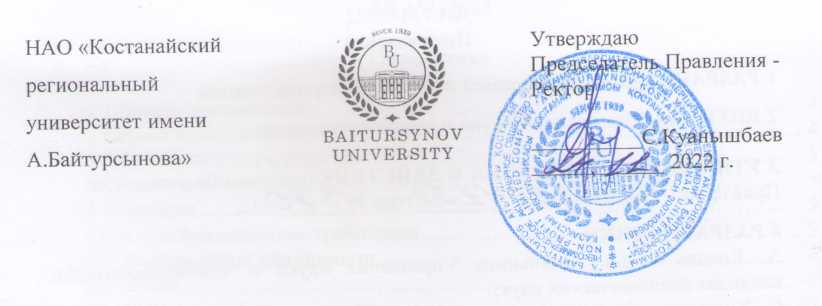 ДОЛЖНОСТНАЯ ИНСТРУКЦИЯКАСТЕЛЯНТАДМИНИСТРАТИВНО-ХОЗЯЙСТВЕННОГО УПРАВЛЕНИЯДИ 154-2022КостанайПредисловие1РАЗРАБОТАНА   административно – хозяйственным  управлением2ВНЕСЕНА  админстративно – хозяйственным  управлением3 УтвержденА и введенА в действие приказом Председателя Правления – Ректора от 24.11.2022 года № 380 ОД4 РазработчикИ:М.Габдулинова – заведующая домом студентов №1;Ж.Сильханова – заведующая домом студентов №2;Б.Тапакова – заведующая домом студентов №3.5 Эксперты:Н.Темирбеков  - Проректор по социально – воспитательной  работе;А.Айдналиева - и.о. начальника  отдела правового обеспечения и гос.закупок;Е.Книга - и.о.начальника отдела управления персоналом;Р.Жумагалиев -и.о.начальника административно-хозяйственного управления.6 Периодичность проверки					3 года7 ВВЕДЕНА ВЗАМЕН: ДИ 227-2021 Должностная инструкция. Кастелянт дома студентов.Настоящая должностная инструкция не может быть полностью или частично воспроизведена, тиражирована и распространена без разрешения Председателя Правления-Ректора НАО «Костанайский региональный университет имени А.Байтурсынова».              © Костанайский региональный университет имени А. Байтурсынова, 2022СодержаниеГлава 1. Область применения1. Настоящая должностная инструкция определяет и устанавливает требования к деятельности кастелянта НАО «Костанайский региональный университет имени А.Байтурсынова, регламентирует его обязанности, права, ответственность и условия для его эффективной деятельности.2. Должностная инструкция разработана в соответствии с действующим законодательством РК, стандартом организации СО 064-2022 Стандарт организации. Порядок разработки, согласования и утверждения положений подразделений и должностных инструкций. Глава 2. Нормативные ссылки 3. Настоящая Должностная инструкция разработана в соответствии со следующими нормативными документами:Трудовой кодекс РК от 23 ноября 2015 г. № 414-V;Устав НАО «Костанайский региональный университет имени А.Байтурсынова», утвержденный приказом Председателя Комитета государственного имущества и приватизации Министерства финансов Республики Казахстан от 05 июня 2020 года № 350;СО 081-2022 Стандарт организации. Делопроизводство;ДП 082-2022 Документированная процедура. Управление документацией;СО 064-2022 Стандарт организации. Порядок разработки, согласования и утверждения положений подразделений и должностных инструкций.Глава 3. Обозначения и сокращения 4. В настоящей должностной инструкции применяются следующие сокращения: РК – Республика Казахстан;КРУ имени А.Байтурсынова, КРУ, Университет – Некоммерческое акционерное общество «Костанайский региональный университет имени А.Байтурсынова»;ДП – документированная процедура;СО – стандарт организации; ДИ – должностная инструкция;ОУП – отдел управления персоналом;Глава 4. Общие положения5. Кастелянт дома студентов относится к категории обслуживающего персонала (ОП). 6. Кастелянт назначается на должность на основании приказа Председателя Правления-Ректора Университета по представлению начальника АХУ. Освобождение от должности осуществляется в соответствии с трудовым законодательством РК. На период отсутствия кастелянта его обязанности исполняет лицо, на которое приказом Председателя Правления- Ректора будут возложены обязанности. Данное лицо приобретает соответствующие права и несет ответственность за качественное и своевременное исполнение возложенных на него обязанностей.7.	Кастелянт в своей деятельности руководствуется действующим законодательством РК, Уставом КРУ, нормативными документами внутренними и организационно-распорядительными документами Университета и настоящей должностной инструкцией.Глава 5. ОписаниеПараграф 1.	 Квалификационные требования 9. На должность кастелянта назначается лицо, соответствующее следующим квалификационным требованиям:Образование: средне-специальное;Стаж работы: без предьявлений стажа;Особые требования: знание материального учета .Параграф 2. Должностные обязанности10.  Для выполнения возложенных на нее функций кастелянт обязан:   соблюдать поточность процесса приема, хранения и выдачи грязного и чистого белья;  обеспечивать выдачу и прием грязного и чистого белья 4 раза месяц;  вести журнал регистрации выдачи и обмена постельного белья;  вести учет имеющегося имущества ,проводить периодически осмотры и обеспечивать их сохранность;  производить прием, сортировку и выдачу грязного белья в специально отведенном отдельном помещении;  соблюдать санитарные правила хранения и выдачи чистого белья;  не допускать пересечения и соприкосновения чистого и грязного белья;  составлять при необходимости акты на списание имущества, спорченные или утраченные проживающими в общежитии материальные ценности,в установленном порядке оформлять документы на взыскание их стоимости с виновных лиц;  выполнять санитарно-эпидемиологические правила и нормы по коммунальной гигиене;  производить дезинфекционную и камерную обработку постельных принадлежностей.Параграф 3. Права11. Кастелянт Дома студентов имеет право:избираться и быть избранным в коллегиальные органы Университета;участвовать в работе коллегиальных органов, проводимых Университетом; запрашивать от структурных подразделений информацию и материалы в объемах, необходимых для осуществления своих полномочий;Знакомиться с проектами решений руководства, касающимися вопросов, входящих в его компетенцию;Вносить на рассмотрение руководства предложения по улучшению качества выполнения работ; требовать от руководства университета организационного и материально-технического обеспечения своей деятельности, а также оказания содействия в исполнении своих должностных обязанностей и прав;пользоваться услугами социально-бытовых, лечебных и других подразделений университета в соответствии с Уставом Университета и Коллективным договором.Параграф 4. Ответственность12. Кастелянт дома студентов  несет ответственность за:нарушение Трудового кодекса Республики Казахстан, Устава НАО «Костанайский региональный университет имени А.Байтурсынова», Правил внутреннего распорядка;разглашение коммерческой и служебной тайн или иной тайны, охраняемой законом, ставшей известной в ходе выполнения должностных обязанностей;разглашение персональных данных работников Университета;соответствие действующему законодательству визируемых документов; обеспечение сохранности имущества, находящегося в подразделении; организацию оперативной и качественной подготовки документов, ведение делопроизводства в соответствии с действующими правилами и инструкциями; 13. За ненадлежащее исполнение должностных обязанностей и нарушение трудовой дисциплины кастелянт несет ответственность в порядке, предусмотренном действующим законодательством РК.Параграф 5. Взаимоотношения	14. В процессе исполнения должностных обязанностей при решении текущих вопросов кастелянт:1) получает задания, поручения от заведующей домом студентов и согласовывает сроки их исполнения;2) запрашивает у заведующей домом студентов информацию и документы, необходимые для выполнения своих должностных обязанностей;3) представляет по истечении указанного срока информацию о выполненном задании и поручении.Глава 6. Порядок внесения изменений15. Внесение изменений в настоящую ДИ осуществляется по инициативе автора ДИ, руководителя подразделения, начальника ОУП, курирующего проректора и производится в соответствии с ДП 082-2022 Документированная процедура. Управление документацией. Глава 7. Согласование, хранение и рассылка16. Согласование, хранение и рассылка ДИ должны производиться в соответствии с ДП 082-2022 Документированная процедура. Управление документацией.17. Настоящая ДИ согласовывается с курирующим проректором , начальником отдела правового обеспечения и государственных закупок, начальником отдела управления персоналом и начальником отдела документационного обеспечения.18. Рассылку проекта настоящей ДИ экспертам, указанным в предисловии, осуществляют разработчики.19. Должностная инструкция утверждается приказом Председателя Правления-Ректора КРУ.20. Подлинник настоящей ДИ вместе с «Листом согласования» передается на хранение в ОУП по акту приема-передачи.21. Рабочий экземпляр настоящей ДИ размещается на сайте Университета с доступом из внутренней корпоративной сети.НАО «Костанайскийрегиональный университет имениА.Байтурсынова»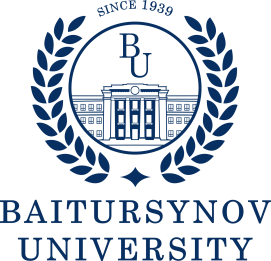 УтверждаюПредседатель Правления - Ректор__________С.Куанышбаев__________ 2022 г.1 Область применения…………………………………………………………...42 Нормативные ссылки ………………………………………………………….43 Обозначения и сокращения……………………………………………………4 Общие положения…………………………………………………………...…445 Описание……………………………………………………………….……....5§1. Квалификационные требования………………………………….	………..5§2. Должностные обязанности………………………………………………....5§3. Права…………………………………………………………………...…….6§4. Ответственность………………………………………………………...…..6§5. Взаимоотношения………………………………………….......................…76 Порядок внесения изменений………………………………………………….77 Согласование, хранение и рассылка……………………………………..........7